Road Transport (General) Application of Road Transport Legislation Declaration 2013 (No 3)Disallowable instrument DI2013—12made under theRoad Transport (General) Act 1999, section 12 (Power to include or exclude areas in road transport legislation)1	Name of instrument	This instrument is the Road Transport (General) Application of Road Transport Legislation Declaration 2013 (No 3).2	Commencement	This instrument commences on 25 February 2013.3	Declaration	I declare that the road transport legislation does not apply to a road or road related area that is a special stage of the National Capital Rally, Test Events, Corporate Events and Media Events.4	Period of effect of declaration	The declaration has effect on 25 February 2013 to 3 March 2013 in relation to a special stage for the event for any period beginning when an event official declares (in whatever manner the event official describes) the stage active for a testing session, media event, corporate event day or rally competition and ending when an event official declares the stage inactive.5	Definitions	In this instrument:event means the National Capital Rally, Test Events, Corporate Events and Media Events.event official means an official for the event who holds an official’s licence from the Confederation of Australian Motor Sport Ltd that authorises the official to declare event stages active or inactive.special stage, for the event, means a road or road related area identified for the event on the attached map:Corporate Day;Testing and Training Stages;Ceremonial Start;Power Stage;Special Stage 1 — Oakey 1;Special Stage 2 — Southern Automotive Services 1;Special Stage 3 — East West 1;Special Stage 4 — Oakey 2;Special Stage 5 — Southern Automotive Services 2;Special Stage 6 — East West 2;Special Stage 7 — Wamboin 1;Special Stage 8 — River Road 1;Special Stage 9 — Millpost Lane 1;Special Stage 10 — Bluetts;Special Stage 11 — Wamboin 2;Special Stage 12 — River Road 2;Special Stage 13 — Millpost Lane 2.6	Expiry	This instrument expires on 4 March 2013. Simon CorbellAttorney-General21 February 2013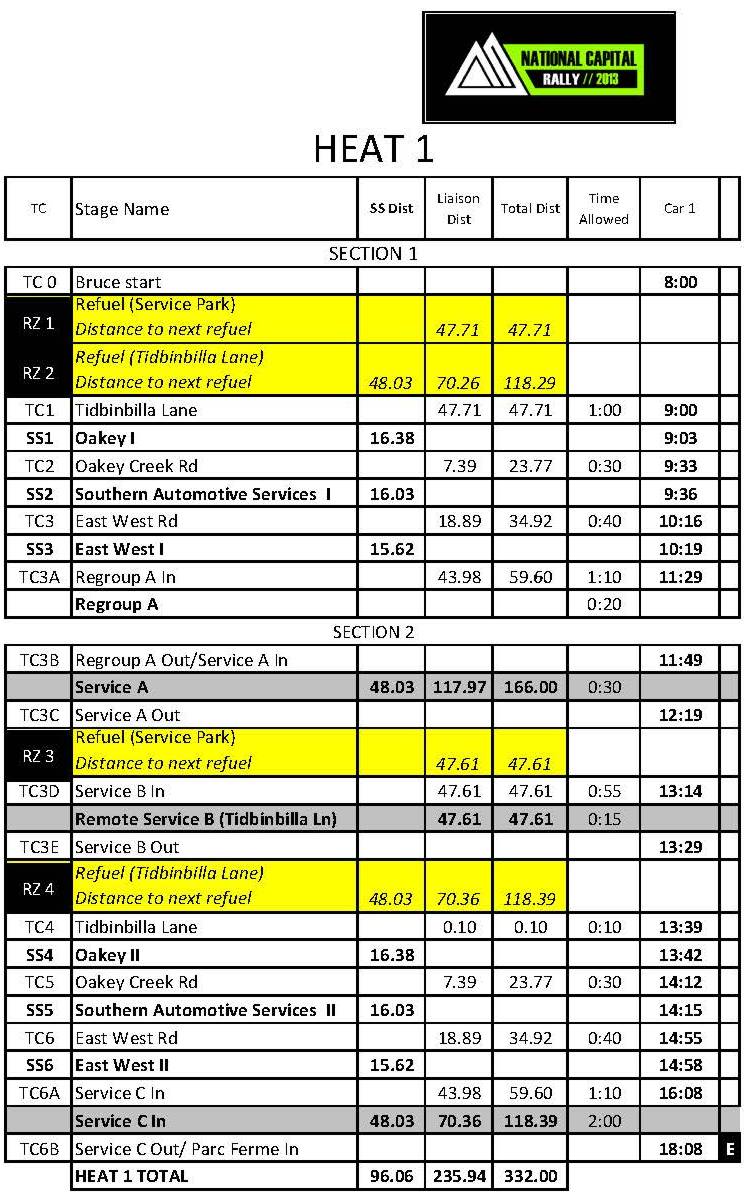 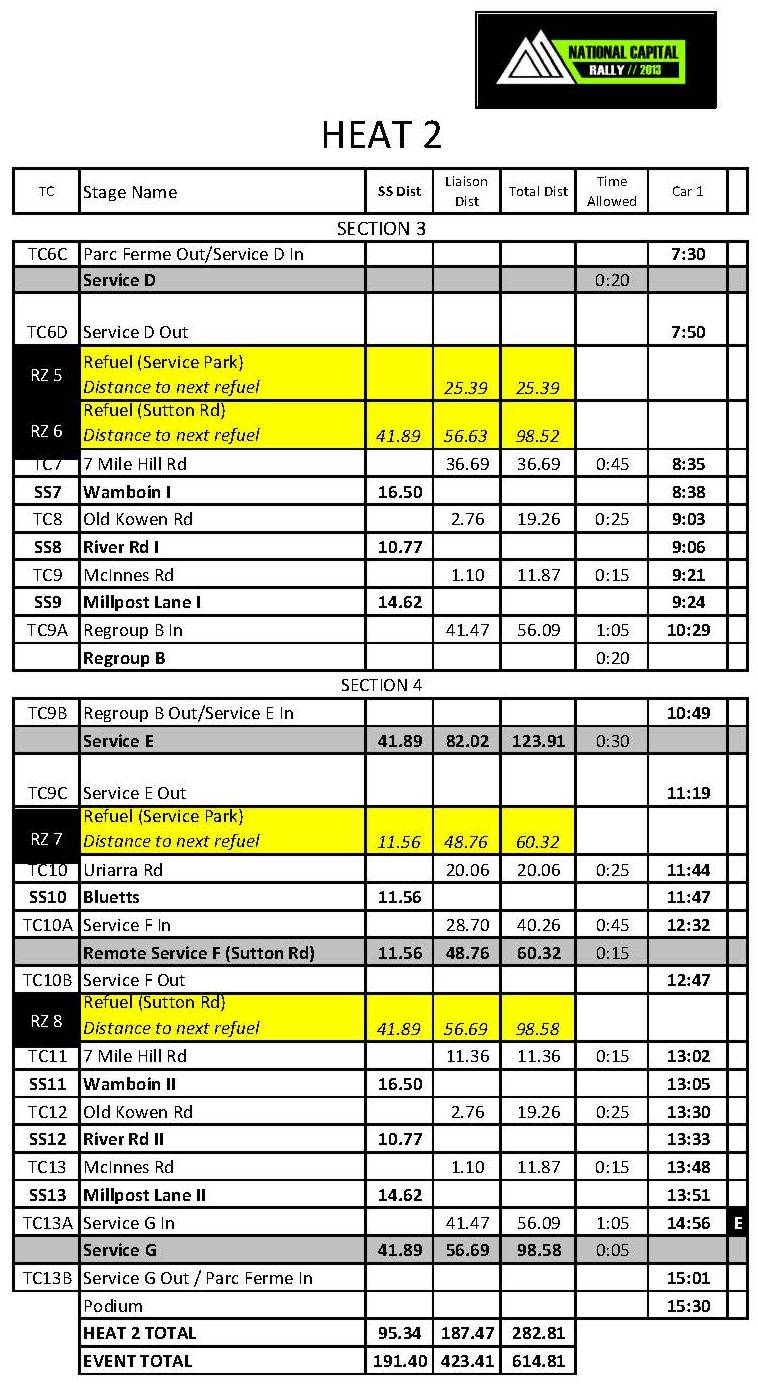 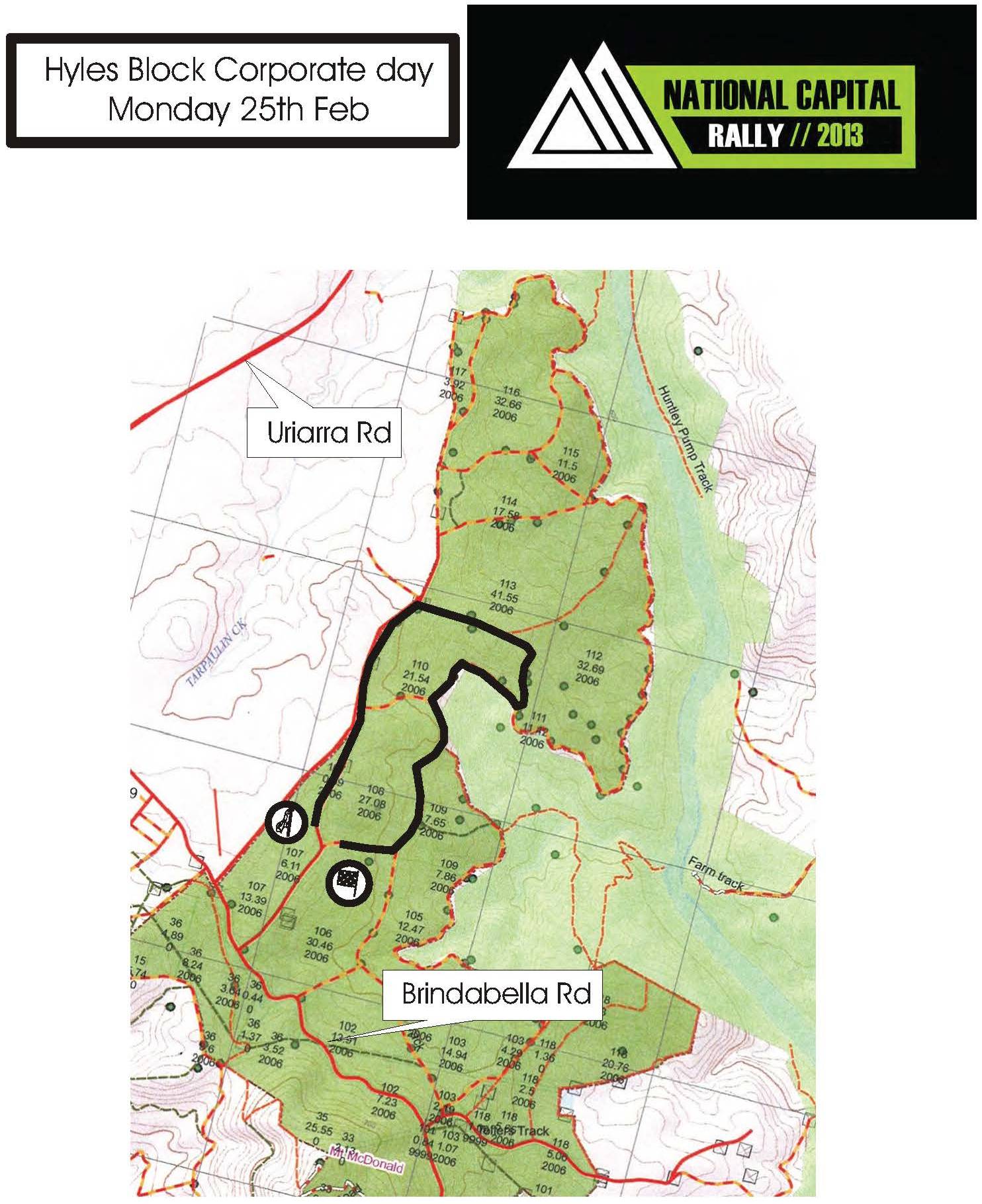 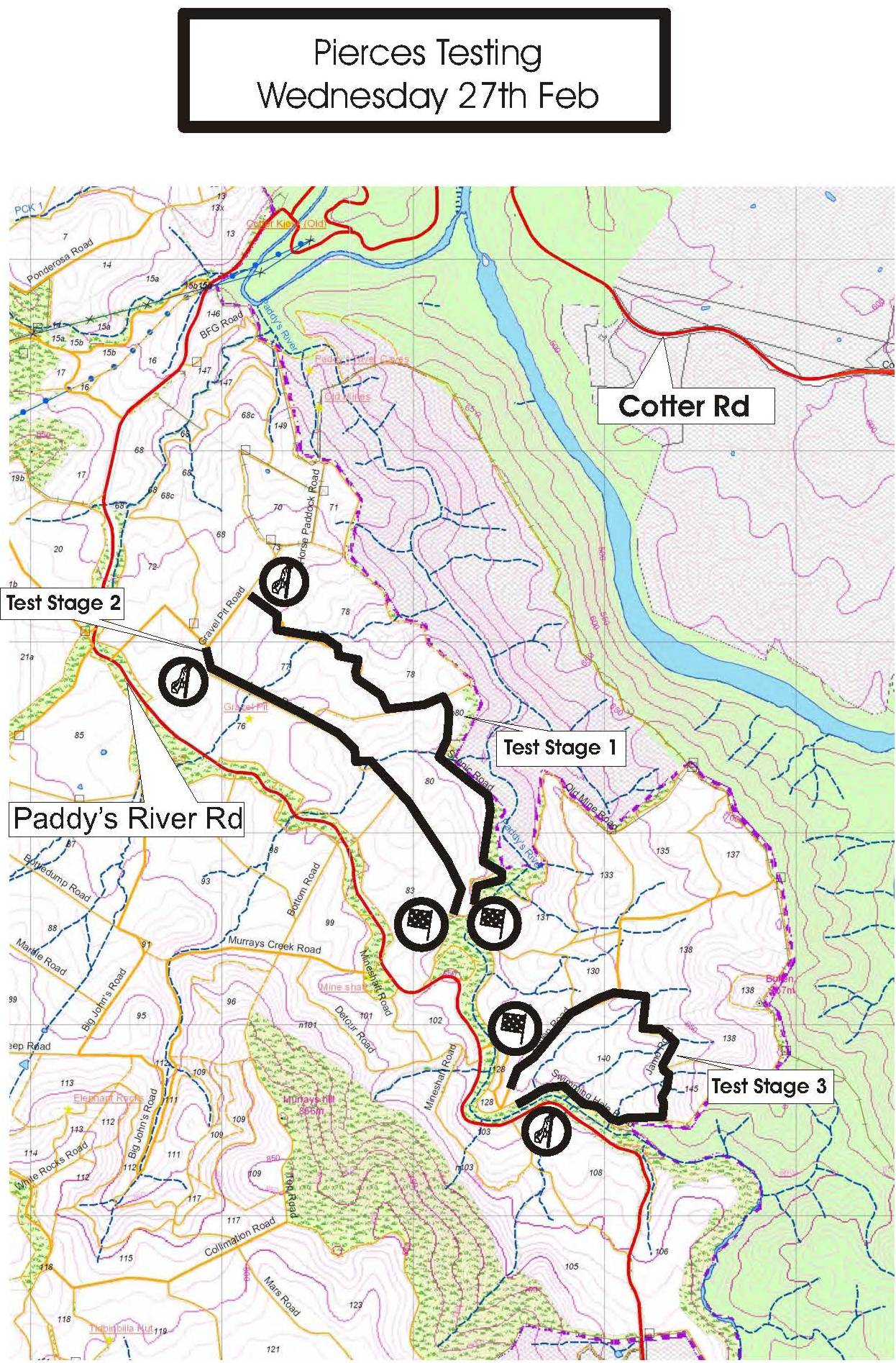 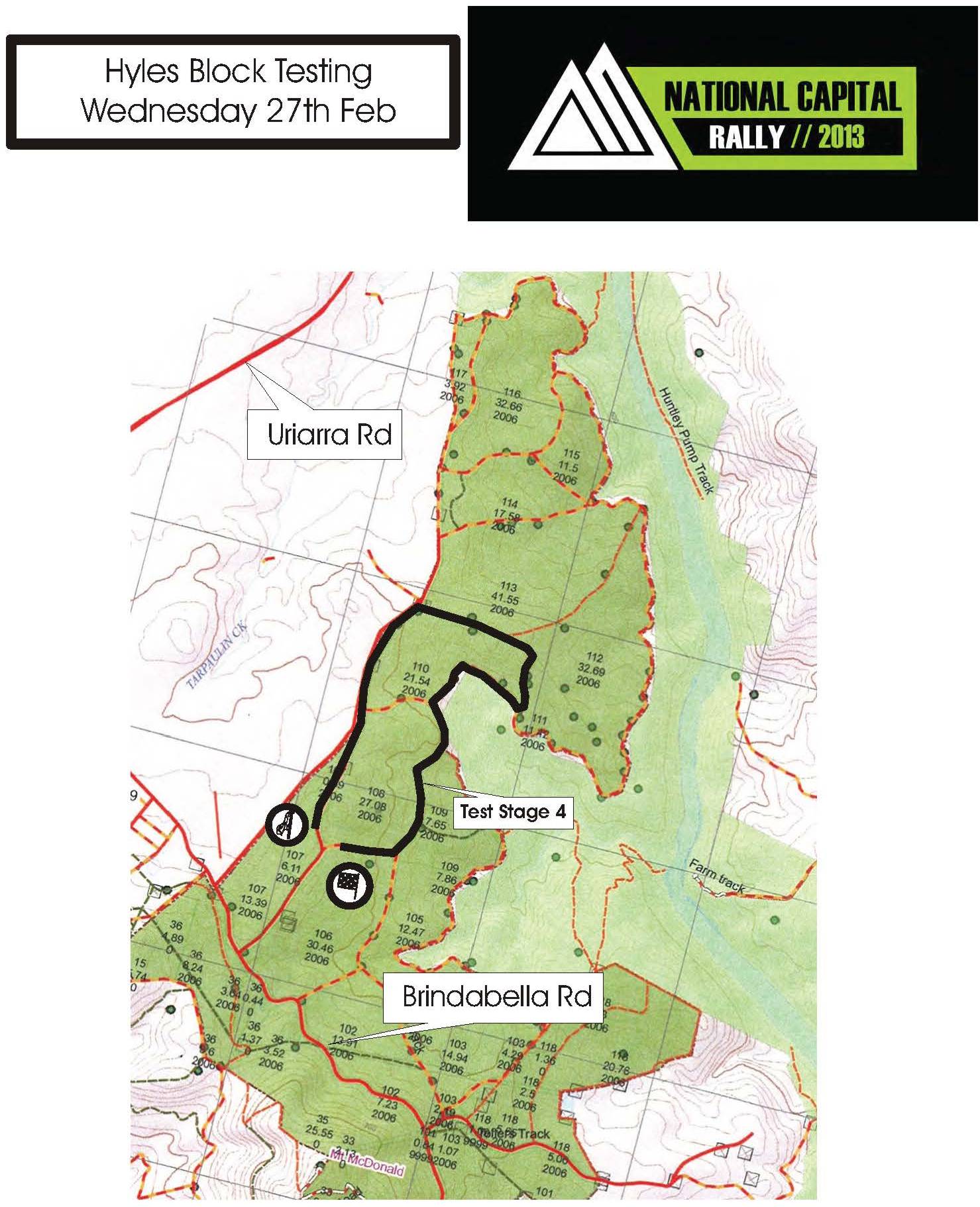 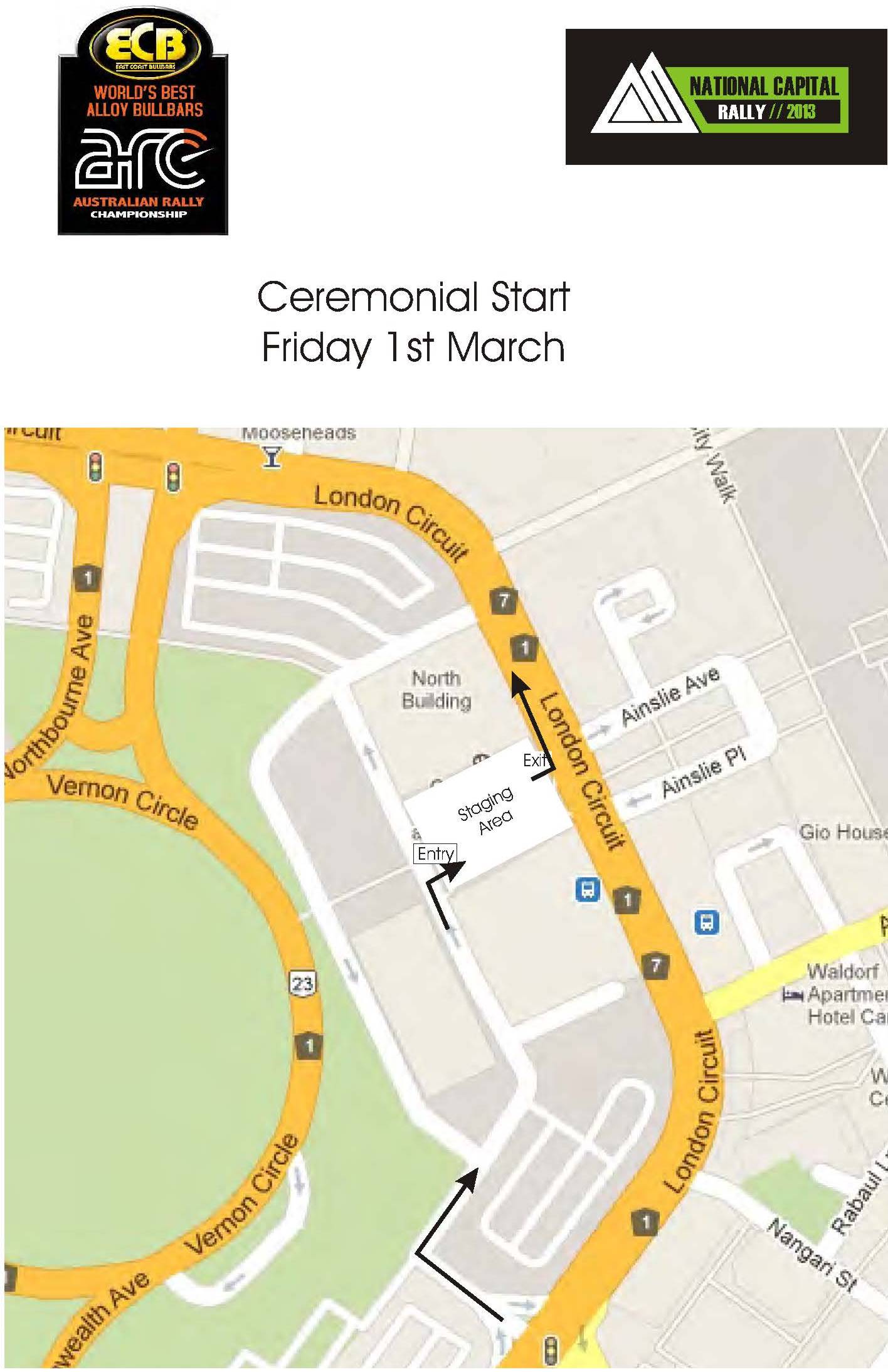 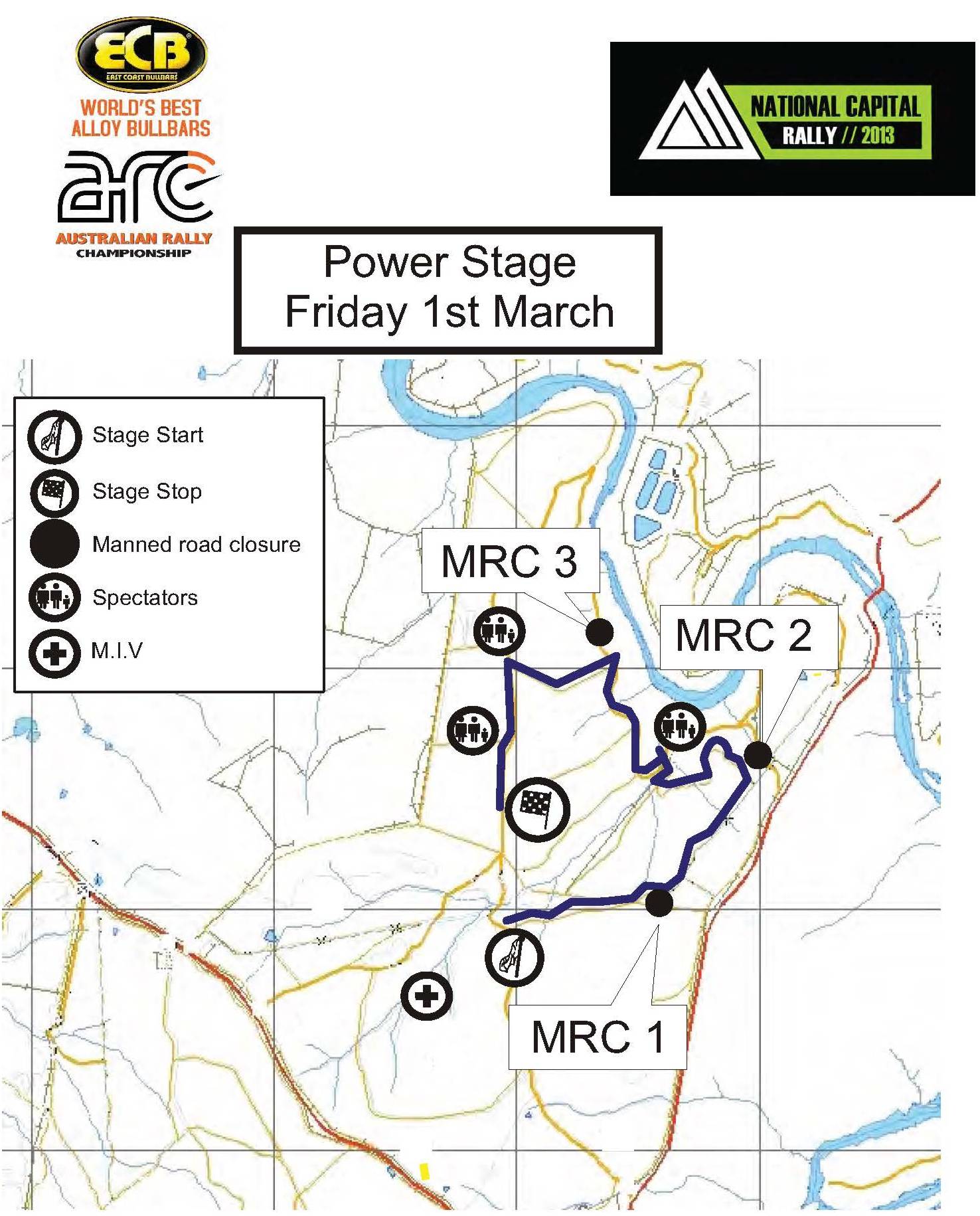 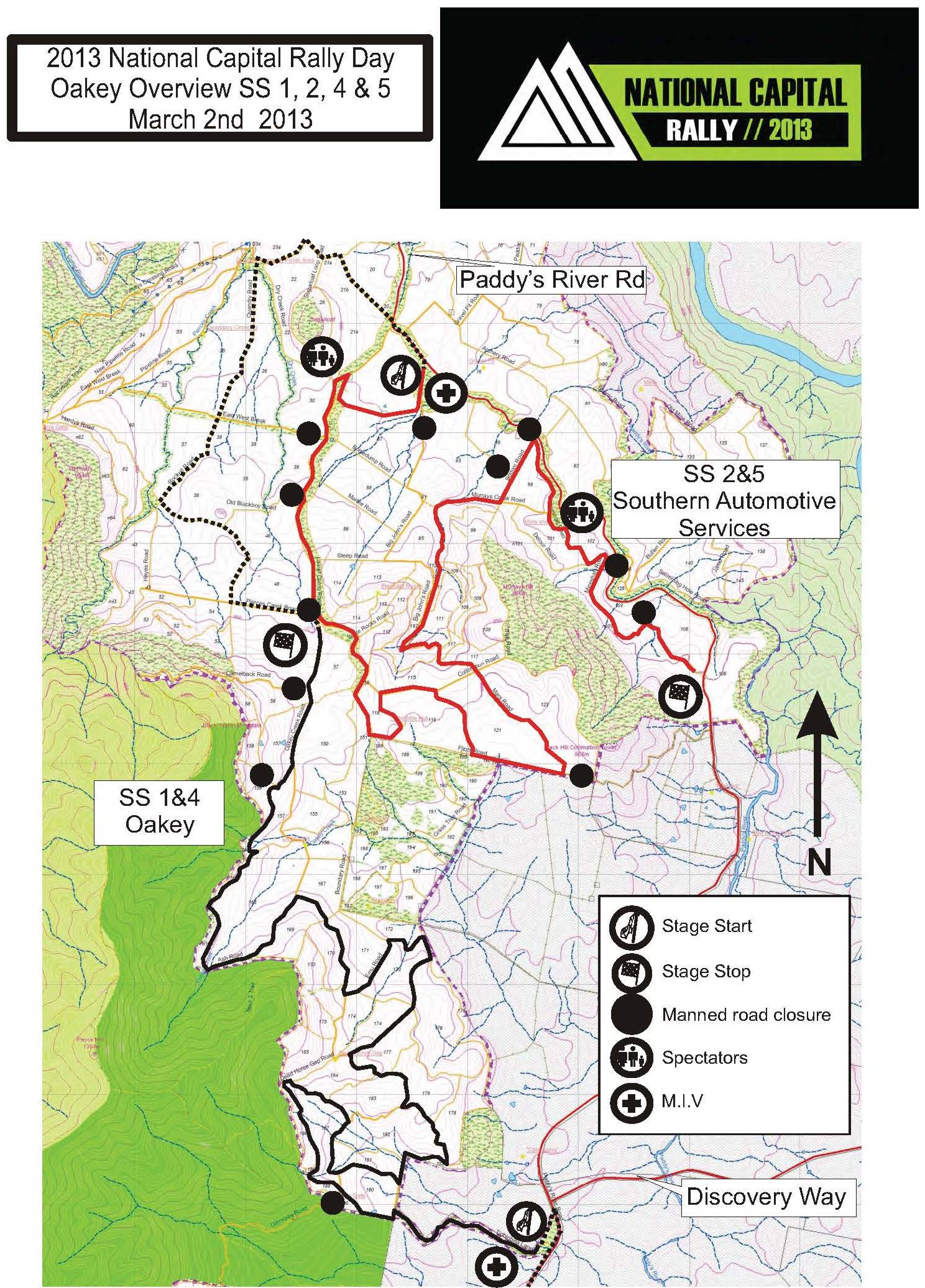 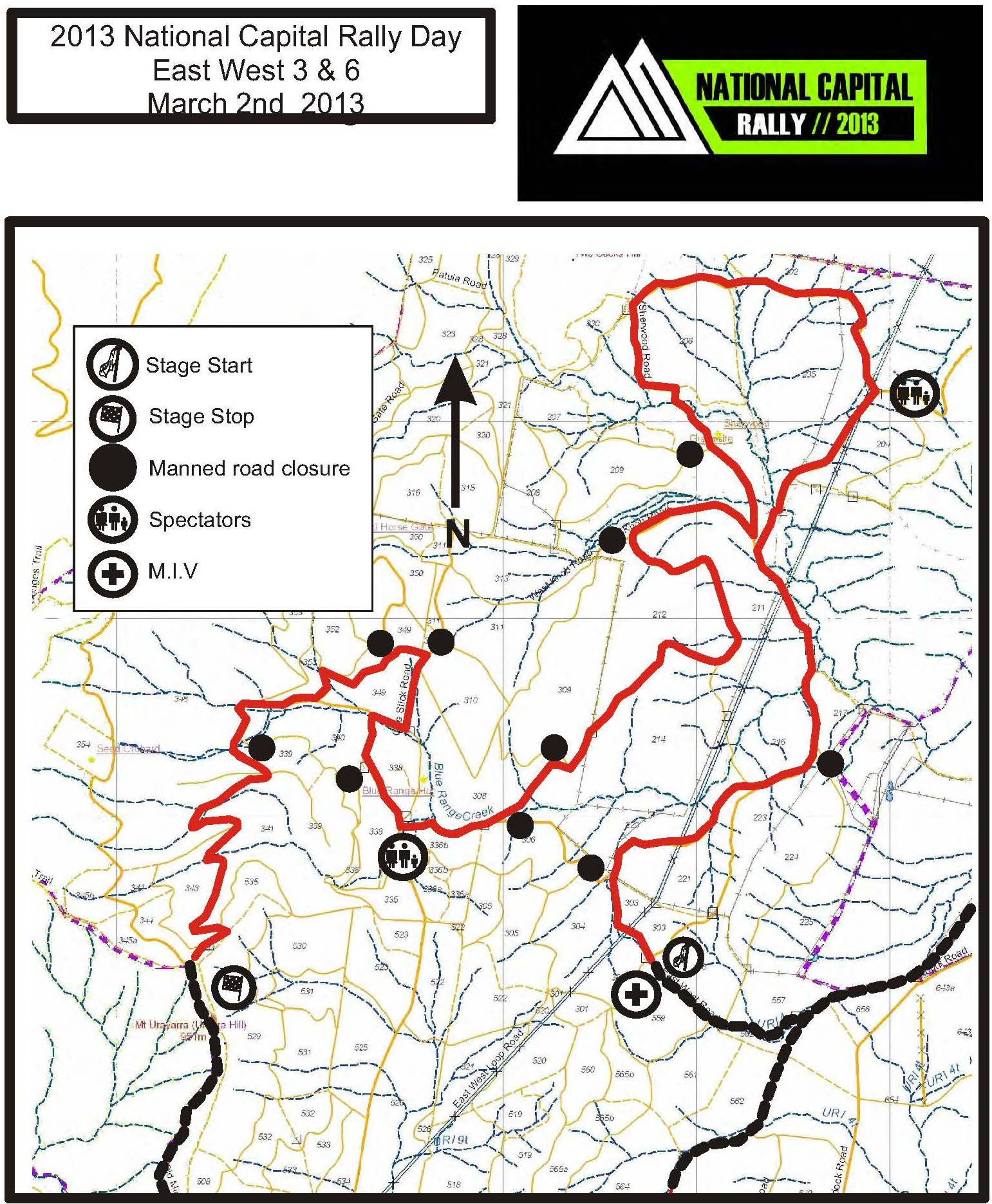 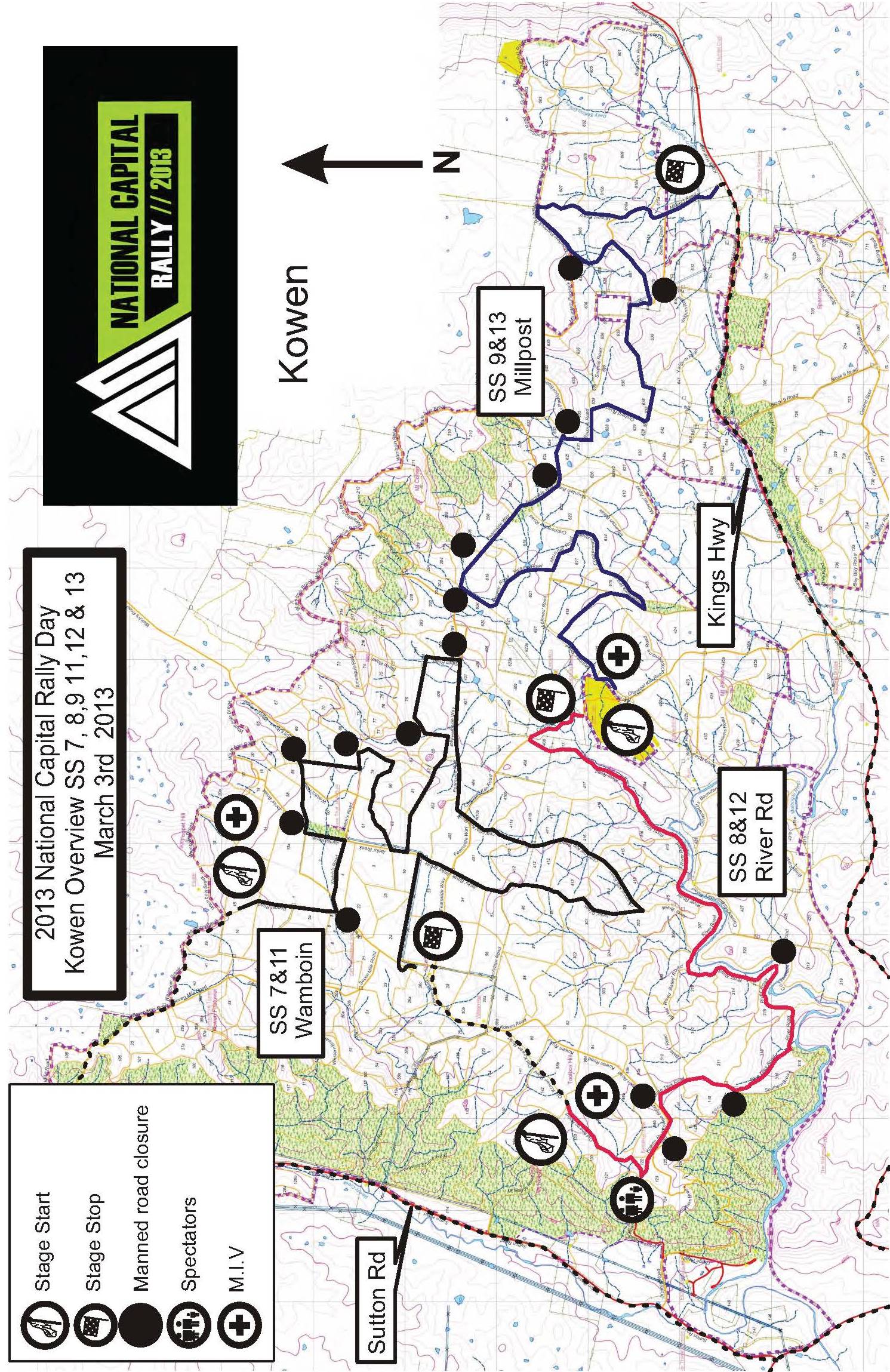 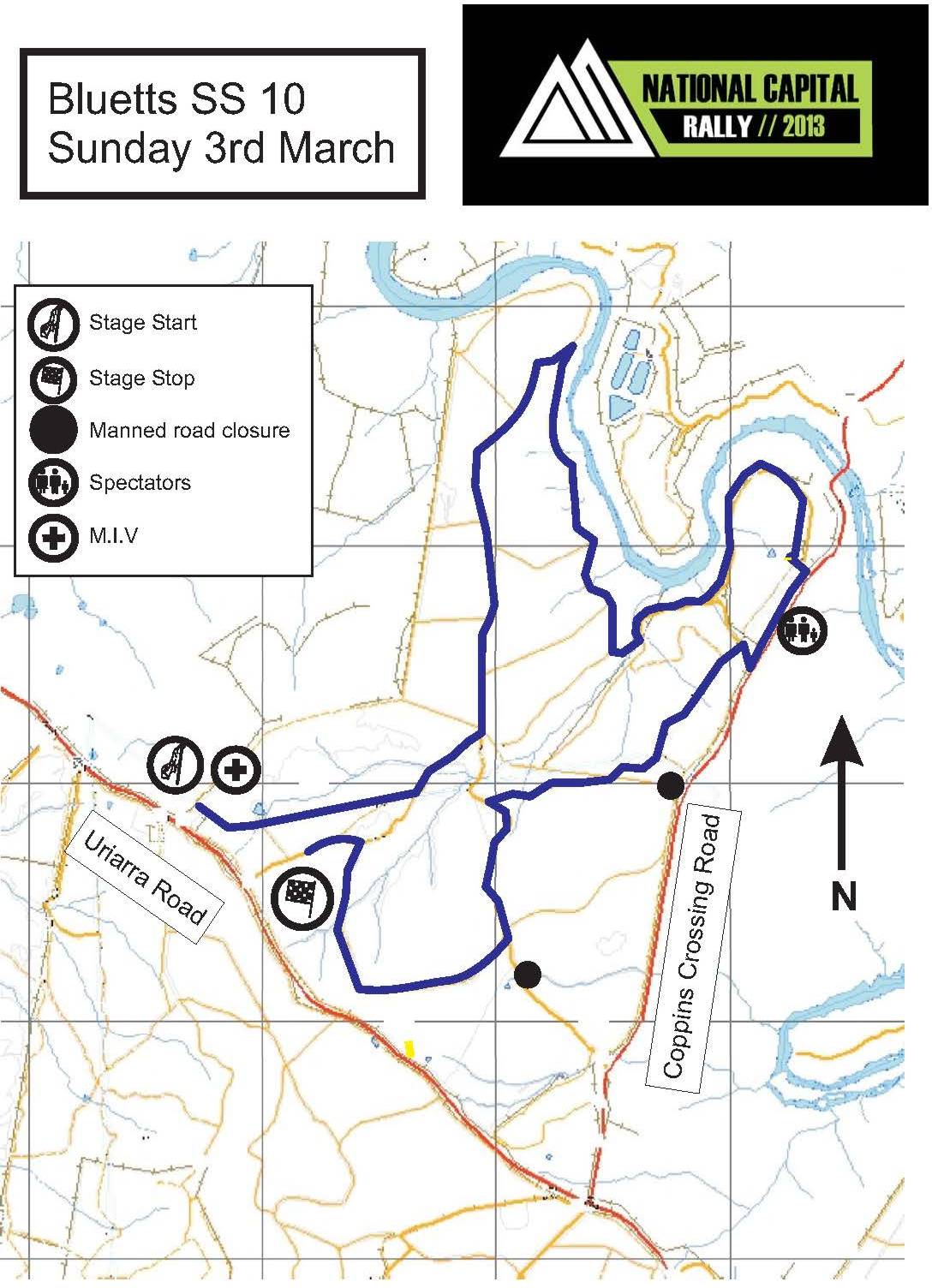 